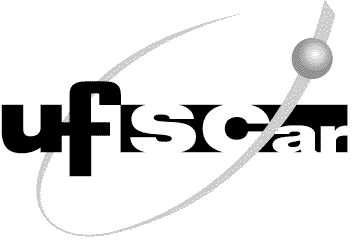 UNIVERSIDADE FEDERAL DE SÃO CARLOSPREFEITURA UNIVERSITÁRIA - campus São CarlosDIVISÃO DE SERVIÇOS GERAISDEPARTAMENTO DE TRANSPORTESUNIVERSIDADE FEDERAL DE SÃO CARLOSPREFEITURA UNIVERSITÁRIA - campus São CarlosDIVISÃO DE SERVIÇOS GERAISDEPARTAMENTO DE TRANSPORTESUNIVERSIDADE FEDERAL DE SÃO CARLOSPREFEITURA UNIVERSITÁRIA - campus São CarlosDIVISÃO DE SERVIÇOS GERAISDEPARTAMENTO DE TRANSPORTESUNIVERSIDADE FEDERAL DE SÃO CARLOSPREFEITURA UNIVERSITÁRIA - campus São CarlosDIVISÃO DE SERVIÇOS GERAISDEPARTAMENTO DE TRANSPORTESUNIVERSIDADE FEDERAL DE SÃO CARLOSPREFEITURA UNIVERSITÁRIA - campus São CarlosDIVISÃO DE SERVIÇOS GERAISDEPARTAMENTO DE TRANSPORTESUNIVERSIDADE FEDERAL DE SÃO CARLOSPREFEITURA UNIVERSITÁRIA - campus São CarlosDIVISÃO DE SERVIÇOS GERAISDEPARTAMENTO DE TRANSPORTESUNIVERSIDADE FEDERAL DE SÃO CARLOSPREFEITURA UNIVERSITÁRIA - campus São CarlosDIVISÃO DE SERVIÇOS GERAISDEPARTAMENTO DE TRANSPORTESUNIVERSIDADE FEDERAL DE SÃO CARLOSPREFEITURA UNIVERSITÁRIA - campus São CarlosDIVISÃO DE SERVIÇOS GERAISDEPARTAMENTO DE TRANSPORTESUNIVERSIDADE FEDERAL DE SÃO CARLOSPREFEITURA UNIVERSITÁRIA - campus São CarlosDIVISÃO DE SERVIÇOS GERAISDEPARTAMENTO DE TRANSPORTESREQUISIÇÃO DE TRANSPORTESREQUISIÇÃO DE TRANSPORTESREQUISIÇÃO DE TRANSPORTESREQUISIÇÃO DE TRANSPORTESREQUISIÇÃO DE TRANSPORTESREQUISIÇÃO DE TRANSPORTESREQUISIÇÃO DE TRANSPORTESREQUISIÇÃO DE TRANSPORTESREQUISIÇÃO DE TRANSPORTESREQUISIÇÃO DE TRANSPORTESPREENCHIMENTO PELO SOLICITANTEPREENCHIMENTO PELO SOLICITANTEPREENCHIMENTO PELO SOLICITANTEPREENCHIMENTO PELO SOLICITANTEPREENCHIMENTO PELO SOLICITANTEPREENCHIMENTO PELO SOLICITANTEPREENCHIMENTO PELO SOLICITANTEPREENCHIMENTO PELO SOLICITANTEPREENCHIMENTO PELO SOLICITANTEPREENCHIMENTO PELO SOLICITANTE Unidade Solicitante: Departamento de Ciências Ambientais - DCAm Unidade Solicitante: Departamento de Ciências Ambientais - DCAm Unidade Solicitante: Departamento de Ciências Ambientais - DCAm Unidade Solicitante: Departamento de Ciências Ambientais - DCAm Unidade Solicitante: Departamento de Ciências Ambientais - DCAm Unidade Solicitante: Departamento de Ciências Ambientais - DCAm Unidade Solicitante: Departamento de Ciências Ambientais - DCAm Unidade Solicitante: Departamento de Ciências Ambientais - DCAm Unidade Solicitante: Departamento de Ciências Ambientais - DCAmRamal: 1543 Destino:  Destino:  Destino:  Destino:  Destino:  Destino:  Destino:  Destino:  Destino:  Destino:  Data:  Data:  Data: Hora da Saída da sede: Hora da Saída da sede: Hora da Saída da sede: Hora da Saída da sede: Hora da Saída da sede: Hora da Saída da sede: Hora da Saída da sede:  Data:  Data:  Data: Hora de Retorno à sede: Hora de Retorno à sede: Hora de Retorno à sede: Hora de Retorno à sede: Hora de Retorno à sede: Hora de Retorno à sede: Hora de Retorno à sede:  Nome do(s) Passageiro(s):  Nome do(s) Passageiro(s):  Nome do(s) Passageiro(s):  Nome do(s) Passageiro(s):  Nome do(s) Passageiro(s):  Nome do(s) Passageiro(s):  Nome do(s) Passageiro(s):  Nome do(s) Passageiro(s):  Nome do(s) Passageiro(s):  Nome do(s) Passageiro(s):  Justificativa/Motivo da Atividade: Justificativa/Motivo da Atividade: Justificativa/Motivo da Atividade: Justificativa/Motivo da Atividade: Justificativa/Motivo da Atividade: Justificativa/Motivo da Atividade: Justificativa/Motivo da Atividade: Justificativa/Motivo da Atividade: Justificativa/Motivo da Atividade: Justificativa/Motivo da Atividade: Endereços para embarque:  Endereços para embarque:  Endereços para embarque:  Endereços para embarque:  Endereços para embarque:  Endereços para embarque:  Endereços para embarque:  Endereços para embarque:  Endereços para embarque:  Endereços para embarque:  Servidor/ Responsável:  Servidor/ Responsável:  Servidor/ Responsável:  Servidor/ Responsável:  Servidor/ Responsável:  Servidor/ Responsável:  Servidor/ Responsável:  Servidor/ Responsável:  Servidor/ Responsável:  Servidor/ Responsável:  Contatos: e-mail: 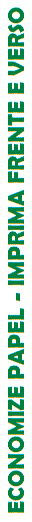  Contatos: e-mail:  Contatos: e-mail:  Contatos: e-mail:  Contatos: e-mail:  Contatos: e-mail:  Contatos: e-mail: Fone: Fone: Fone: Autorizado em:  ___ de ____________ de 20___Autorizado em:  ___ de ____________ de 20___Autorizado em:  ___ de ____________ de 20___Autorizado em:  ___ de ____________ de 20___Autorizado em:  ___ de ____________ de 20___Autorizado em:  ___ de ____________ de 20___Autorizado em:  ___ de ____________ de 20___Autorizado em:  ___ de ____________ de 20___Autorizado em:  ___ de ____________ de 20___Autorizado em:  ___ de ____________ de 20___Assinatura Digital da Chefia ImediataAssinatura Digital da Chefia ImediataAssinatura Digital da Chefia ImediataAssinatura Digital da Chefia ImediataAssinatura Digital da Chefia ImediataAssinatura Digital do Ordenador de DespesaAssinatura Digital do Ordenador de DespesaAssinatura Digital do Ordenador de DespesaAssinatura Digital do Ordenador de DespesaAssinatura Digital do Ordenador de DespesaPREENCHIMENTO EXCLUSIVO DO DEPARTAMENTO DE TRANSPORTEPREENCHIMENTO EXCLUSIVO DO DEPARTAMENTO DE TRANSPORTEPREENCHIMENTO EXCLUSIVO DO DEPARTAMENTO DE TRANSPORTEPREENCHIMENTO EXCLUSIVO DO DEPARTAMENTO DE TRANSPORTEPREENCHIMENTO EXCLUSIVO DO DEPARTAMENTO DE TRANSPORTEPREENCHIMENTO EXCLUSIVO DO DEPARTAMENTO DE TRANSPORTEPREENCHIMENTO EXCLUSIVO DO DEPARTAMENTO DE TRANSPORTEPREENCHIMENTO EXCLUSIVO DO DEPARTAMENTO DE TRANSPORTEPREENCHIMENTO EXCLUSIVO DO DEPARTAMENTO DE TRANSPORTEPREENCHIMENTO EXCLUSIVO DO DEPARTAMENTO DE TRANSPORTEREQUISIÇÃO DE TRANSPORTE RECEBIDA EM:  _____ /_____ / 20___REQUISIÇÃO DE TRANSPORTE RECEBIDA EM:  _____ /_____ / 20___REQUISIÇÃO DE TRANSPORTE RECEBIDA EM:  _____ /_____ / 20___REQUISIÇÃO DE TRANSPORTE RECEBIDA EM:  _____ /_____ / 20___REQUISIÇÃO DE TRANSPORTE RECEBIDA EM:  _____ /_____ / 20___REQUISIÇÃO DE TRANSPORTE RECEBIDA EM:  _____ /_____ / 20___REQUISIÇÃO DE TRANSPORTE RECEBIDA EM:  _____ /_____ / 20___REQUISIÇÃO DE TRANSPORTE RECEBIDA EM:  _____ /_____ / 20___REQUISIÇÃO DE TRANSPORTE RECEBIDA EM:  _____ /_____ / 20___REQUISIÇÃO DE TRANSPORTE RECEBIDA EM:  _____ /_____ / 20___LIBERAÇÃO DO SERVIÇO/VEÍCULO E INDICAÇÃO DO MOTORISTALIBERAÇÃO DO SERVIÇO/VEÍCULO E INDICAÇÃO DO MOTORISTALIBERAÇÃO DO SERVIÇO/VEÍCULO E INDICAÇÃO DO MOTORISTALIBERAÇÃO DO SERVIÇO/VEÍCULO E INDICAÇÃO DO MOTORISTALIBERAÇÃO DO SERVIÇO/VEÍCULO E INDICAÇÃO DO MOTORISTALIBERAÇÃO DO SERVIÇO/VEÍCULO E INDICAÇÃO DO MOTORISTALIBERAÇÃO DO SERVIÇO/VEÍCULO E INDICAÇÃO DO MOTORISTALIBERAÇÃO DO SERVIÇO/VEÍCULO E INDICAÇÃO DO MOTORISTALIBERAÇÃO DO SERVIÇO/VEÍCULO E INDICAÇÃO DO MOTORISTALIBERAÇÃO DO SERVIÇO/VEÍCULO E INDICAÇÃO DO MOTORISTA Veículo: ____________                                                          Placa: ____________ Veículo: ____________                                                          Placa: ____________ Veículo: ____________                                                          Placa: ____________ Veículo: ____________                                                          Placa: ____________ Veículo: ____________                                                          Placa: ____________ Veículo: ____________                                                          Placa: ____________ Veículo: ____________                                                          Placa: ____________ Veículo: ____________                                                          Placa: ____________ Veículo: ____________                                                          Placa: ____________ Veículo: ____________                                                          Placa: ____________Liberada a Viagem em ____ /____ /20 ___Fátima C. do A S Gonzalez  Chefe Departamento de TransporteCampus São CarlosContato: 16-992609327Liberada a Viagem em ____ /____ /20 ___Fátima C. do A S Gonzalez  Chefe Departamento de TransporteCampus São CarlosContato: 16-992609327Liberada a Viagem em ____ /____ /20 ___Fátima C. do A S Gonzalez  Chefe Departamento de TransporteCampus São CarlosContato: 16-992609327Liberada a Viagem em ____ /____ /20 ___Fátima C. do A S Gonzalez  Chefe Departamento de TransporteCampus São CarlosContato: 16-992609327Declaro que recebi as instruções para execução desta viagem e que tenho conhecimento da Port. GR. 077/2013.Em,  ____ /____ / 20____, horário _____:_____Assinatura: _______________________________Motorista:CPF nºDeclaro que recebi as instruções para execução desta viagem e que tenho conhecimento da Port. GR. 077/2013.Em,  ____ /____ / 20____, horário _____:_____Assinatura: _______________________________Motorista:CPF nºDeclaro que recebi as instruções para execução desta viagem e que tenho conhecimento da Port. GR. 077/2013.Em,  ____ /____ / 20____, horário _____:_____Assinatura: _______________________________Motorista:CPF nºDeclaro que recebi as instruções para execução desta viagem e que tenho conhecimento da Port. GR. 077/2013.Em,  ____ /____ / 20____, horário _____:_____Assinatura: _______________________________Motorista:CPF nºDeclaro que recebi as instruções para execução desta viagem e que tenho conhecimento da Port. GR. 077/2013.Em,  ____ /____ / 20____, horário _____:_____Assinatura: _______________________________Motorista:CPF nºDeclaro que recebi as instruções para execução desta viagem e que tenho conhecimento da Port. GR. 077/2013.Em,  ____ /____ / 20____, horário _____:_____Assinatura: _______________________________Motorista:CPF nºHorário Saída:       ____:____Horário Saída:       ____:____Km Saída: Km Saída: Km Saída: Km Saída: Gas (  ) Alc.(  ) Dies.(  )      ______  litros  -  R$  ________  Gas (  ) Alc.(  ) Dies.(  )      ______  litros  -  R$  ________  Gas (  ) Alc.(  ) Dies.(  )      ______  litros  -  R$  ________  Gas (  ) Alc.(  ) Dies.(  )      ______  litros  -  R$  ________  Horário Chegada: ____:____Horário Chegada: ____:____Km Chegada:Km Chegada:Km Chegada:Km Chegada:Km Percorridos: Km Percorridos: Média:  _____  km/litroMédia:  _____  km/litroRELATÓRIO DE VIAGEMRELATÓRIO DE VIAGEMRELATÓRIO DE VIAGEMRELATÓRIO DE VIAGEMRELATÓRIO DE VIAGEMRELATÓRIO DE VIAGEMRELATÓRIO DE VIAGEMRELATÓRIO DE VIAGEMRELATÓRIO DE VIAGEMRELATÓRIO DE VIAGEMRegistro de Ocorrências: (se necessário use o verso da folha)______________________________________________________________________________________________________________________________________________________________________________________________________________________________Registro de Ocorrências: (se necessário use o verso da folha)______________________________________________________________________________________________________________________________________________________________________________________________________________________________Registro de Ocorrências: (se necessário use o verso da folha)______________________________________________________________________________________________________________________________________________________________________________________________________________________________Registro de Ocorrências: (se necessário use o verso da folha)______________________________________________________________________________________________________________________________________________________________________________________________________________________________Registro de Ocorrências: (se necessário use o verso da folha)______________________________________________________________________________________________________________________________________________________________________________________________________________________________Registro de Ocorrências: (se necessário use o verso da folha)______________________________________________________________________________________________________________________________________________________________________________________________________________________________Registro de Ocorrências: (se necessário use o verso da folha)______________________________________________________________________________________________________________________________________________________________________________________________________________________________Registro de Ocorrências: (se necessário use o verso da folha)______________________________________________________________________________________________________________________________________________________________________________________________________________________________Registro de Ocorrências: (se necessário use o verso da folha)______________________________________________________________________________________________________________________________________________________________________________________________________________________________Registro de Ocorrências: (se necessário use o verso da folha)______________________________________________________________________________________________________________________________________________________________________________________________________________________________ Preenchimento Obrigatório pelo Usuário ao término da viagem:Liberação do motoristaData: ___/____/20___  Horário:  ____:____               ______________________________________         Local:______________________________               Assinatura:                Preenchimento Obrigatório pelo Usuário ao término da viagem:Liberação do motoristaData: ___/____/20___  Horário:  ____:____               ______________________________________         Local:______________________________               Assinatura:                Preenchimento Obrigatório pelo Usuário ao término da viagem:Liberação do motoristaData: ___/____/20___  Horário:  ____:____               ______________________________________         Local:______________________________               Assinatura:                Preenchimento Obrigatório pelo Usuário ao término da viagem:Liberação do motoristaData: ___/____/20___  Horário:  ____:____               ______________________________________         Local:______________________________               Assinatura:                Preenchimento Obrigatório pelo Usuário ao término da viagem:Liberação do motoristaData: ___/____/20___  Horário:  ____:____               ______________________________________         Local:______________________________               Assinatura:                Preenchimento Obrigatório pelo Usuário ao término da viagem:Liberação do motoristaData: ___/____/20___  Horário:  ____:____               ______________________________________         Local:______________________________               Assinatura:                Preenchimento Obrigatório pelo Usuário ao término da viagem:Liberação do motoristaData: ___/____/20___  Horário:  ____:____               ______________________________________         Local:______________________________               Assinatura:                Preenchimento Obrigatório pelo Usuário ao término da viagem:Liberação do motoristaData: ___/____/20___  Horário:  ____:____               ______________________________________         Local:______________________________               Assinatura:                Preenchimento Obrigatório pelo Usuário ao término da viagem:Liberação do motoristaData: ___/____/20___  Horário:  ____:____               ______________________________________         Local:______________________________               Assinatura:                Preenchimento Obrigatório pelo Usuário ao término da viagem:Liberação do motoristaData: ___/____/20___  Horário:  ____:____               ______________________________________         Local:______________________________               Assinatura:               